ACTA.06---------------H. Ayuntamiento de Santa María del Oro, Jalisco.------------------------------Acta de  Sesión Extraordinaria de H. Ayuntamiento No.6-----------------------------------En  el  Municipio de Santa María del oro, Jalisco. Siendo las 13:00 trece horas del día 11 once de diciembre  del 2015 año dos mil quince, bajo Articulo 115 de la Constitución Política de los Estados Unidos Mexicanos, en su fracción I, como de los artículo 2, 3,  10, 28, 29, 32 de la  Ley de Gobierno y la Administración Pública Municipal del Estado de Jalisco, se reunieron en la Sala de sesiones del Palacio Municipal, los C.C Eleazar Medina Chávez, presidente Municipal, Fortunato Sandoval Farías Sindico y los regidores C.C. Angélica María Barajas Vaca, Leonel González Barajas, Alma Rosa López Chávez, Benjamín Chávez Mendoza, Mayra Adelaida Chávez Chávez, Israel Sandoval Rodríguez, J. Joaquín Cisneros Carranza, María del Consuelo Valencia García y Gerónimo López Jiménez  Con el objeto de celebrar la sexta sesión de H Ayuntamiento con carácter de extraordinaria, a la que fueron previamente convocados.---------------------------------------------------------------------------------------------------------------------------------------------------------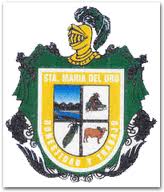 --------Acto seguido, el Sindico del Ayuntamiento, C. Fortunato Sandoval Farías, manifiesta que existe quórum legal para sesionar. En uso de la voz el Presidente Municipal, Eleazar Medina Chávez, declara: “el inicio de la Sesión”.------------------------------------------------------------------------------------------------------------------------------------------------------------------------------------------------------------------------------------------------------------------------------------------------------------------A continuación el Secretario General y Sindico del Ayuntamiento, el C. Fortunato Sandoval Farías Da lectura a la propuesta de orden del día.-------- -----------------------------------------------------------------------------------------------------------------------------------------------------------------------------------------------------------------------------------------------------------------------------------------------------------------Punto primero: Palabras de bienvenida, Lista de asistencia y declaración de quórum legal.-------------------------------------------------------------------------------------------------------------------------------------------------------------------------------------------------------------------------------------------------------------------------------------------------------Punto segundo: Lectura del acta anterior,  como de su ratificación.----- -------------------------------------------------------------------------------------------------------------------------------------------------------------------------------------------------------------------------------------------------------------------------------------------------------------------------Punto tercero: Aprobación de la sesión extraordinaria celebrada el día  11 once del mes de  diciembre del  año dos mil quince 2015.-------------------------------------------------------------------------------------------------------------------------------------------------------------------------------------------------------------------------------------------------------------------------------------------------------------------------------------------------------------------------------------------------------------------------------------------------------Punto cuarto: El C. Eleazar Medina Chávez somete aprobación al H. Ayuntamiento, la minuta proyecto de decreto numero 25437, que reforma los artículos 9º, 35,97,100,111 de la Constitución Política del Estado de Jalisco, que mediante Oficio  DPL-1336-LX-2015, el Secretario General del H. Congreso de Jalisco notificó a este Cuerpo Edilicio que mediante Decreto 25437 fue aprobada la reforma a diversos artículos de la Constitución Política del Estado de Jalisco en materia de transparencia, cuyo Artículo Único establece que:“ARTÍCULO ÚNICO. Se reforma los artículos 4º, 9º, 15, 35, 97, 100 y 111 de la Constitución Política del Estado de Jalisco, para quedar como sigue:“Artículo 4º…“…“…“…“…“El derecho a la información pública y la protección de datos personales será garantizado por el Estado de en los términos que lo establecen la Constitución Política de los Estados Unidos Mexicanos, los tratados internacionales de los que el Estado Mexicano sea parte, esta Constitución y las leyes en la materia.“…“…“…“…“…“A y B…“Artículo 9º…“I a IV…“V. La protección de datos personales en posesión de sujetos obligados; y“VI. La promoción de la cultura de transparencia, la garantía del derecho a la información y la resolución de las controversias que se susciten por el ejercicio de este derecho a través del Instituto de Transparencia, Información Pública y Protección de Datos Personales del Estado de Jalisco.“El Instituto es un órgano público autónomo, con personalidad jurídica y patrimonio propio, el cual en su funcionamiento se regirá por los principios de certeza, legalidad, independencia, imparcialidad, eficacia, objetividad, profesionalismo, transparencia y máxima publicidad. En el ámbito de sus atribuciones coadyuvará en la implementación de políticas públicas y mecanismos de apertura gubernamental.“El Instituto estará conformado por un Presidente y dos comisionados titulares, así como por los suplentes respectivos; los miembros del Pleno del Instituto serán nombrados mediante el voto de dos terceras partes de los integrantes del Congreso del Estado, o por insaculación, conforme a los requisitos y procedimientos que establezca la ley, procurando la igualdad de género.“El Instituto tendrá las atribuciones específicas que la ley le otorgue; sus resoluciones serán definitivas, inatacables, vinculantes y deberán ser cumplidas por los Poderes, entidades y dependencias públicas del Estado, Ayuntamientos, por todo organismo, así como de cualquier persona física, jurídica o sindicato que reciba y ejerza recursos públicos o realice actos de autoridad, en términos de la Constitución Política de los Estados Unidos Mexicanos, la Ley General de Transparencia y Acceso a la Información Pública, esta Constitución y demás normatividad en la materia, salvo lo establecido en los siguientes párrafos.“En contra de las resoluciones del Instituto a los recursos de revisión que conformen o modifiquen la clasificación de la información, o confirmen la inexistencia o negativa de información, los particulares podrán optar por acudir ante el Instituto Nacional de Transparencia, Acceso a la Información y Protección de Datos Personales, de conformidad con la Ley General en materia de transparencia o ante el Poder Judicial de la Federación.“El Instituto Nacional de Transparencia, Acceso a la Información y Protección de Datos Personales también conocerá de los recursos de revisión que señale la Ley General en materia de transparencia.“Artículo 15…“I a X…La ley regulará el ejercicio del derecho a la información pública y el procedimiento para hacerlo efectivo; las obligaciones por parte de los sujetos de aplicación de la ley respecto a la transparencia y el derecho a la información pública, así como las sanciones por su incumplimiento, de conformidad con lo establecido por la Constitución Política de los Estados Unidos Mexicanos, la Ley General de Transparencia y Acceso a la Información Pública, esta Constitución y demás normatividad en la materia.Será obligación de las autoridades estatales y municipales, así como de cualquier otro organismo, así como de cualquier persona física, jurídica o sindicato que reciba o ejerza recursos públicos o realice actos de autoridad,  proporcionar la información pública en su posesión, rendir cuentas de sus funciones y permitir el ejercicio del derecho a la información en los términos de la ley.“Artículo 35…“I a XIV…“XV. Conocer y resolver sobre las renuncias de los diputados, del Gobernador del Estado, de los magistrados del Poder Judicial; de los consejeros integrantes del Consejo de ; del Presidente y los consejeros ciudadanos de  de Derechos Humanos y del Presidente y comisionados del Instituto de Transparencia, Información Pública y Protección de Datos Personales del Estado de Jalisco;“XVI…“XVII. Conceder o negar las licencias para ausentarse de sus cargos que, por más de dos meses, soliciten los magistrados del Poder Judicial, el Presidente y comisionados del Instituto de Transparencia, Información Pública y Protección de Datos Personales del Estado de Jalisco, así como el Presidente y los consejeros ciudadanos de  de Derechos Humanos, en los términos que establezca la ley;“XVIII a XXXII…“XXXIII. Elegir al Presidente y comisionados del Instituto de Transparencia, Información Pública y Protección de Datos Personales del Estado de Jalisco, con la aprobación de las dos terceras partes de los diputados integrantes de la legislatura, o por insaculación, en los términos que establezca la ley de la materia.El Presidente y los comisionados durarán en su encargo cinco años y sólo podrán ser removidos de sus funciones en los términos del Título Octavo de esta Constitución; “XXXIV a XXXVI…“Artículo 97…“I. Serán sujetos de juicio político los diputados del Congreso del Estado; los magistrados del Poder Judicial y jueces de primera instancia; los titulares de las secretarías dependientes del Poder Ejecutivo del Estado; el Contralor del Estado, el Fiscal General y el Procurador Social; los integrantes del Consejo de ; los consejeros electorales del Instituto Electoral del Estado; los magistrados del Tribunal Electoral del Estado; el Presidente y los consejeros de  de Derechos Humanos; el Presidente y comisionados del Instituto de Transparencia, Información Pública y Protección de Datos Personales del Estado de Jalisco; el Auditor Superior del Estado; el Presidente de  de Conciliación y Arbitraje; los presidentes, regidores, síndicos o concejales; los funcionarios encargados de  de los ayuntamientos; los funcionarios encargados de las haciendas municipales; así como los titulares de organismos públicos descentralizados y empresas de participación estatal y municipal mayoritaria;“II a IX…“Artículo 100. Para actuar penalmente contra los diputados al Congreso del Estado; los titulares de las secretarías del Poder Ejecutivo; el Fiscal General y el Procurador Social; los magistrados del Poder Judicial del Estado; el Presidente y los consejeros ciudadanos de  de Derechos Humanos; el Presidente y consejeros electorales del Instituto Electoral y de Participación Ciudadana del Estado; los magistrados del Tribunal Electoral del Estado; el Presidente y comisionados del Instituto de Transparencia, Información Pública y Protección de Datos Personales del Estado de Jalisco; el Auditor Superior del Estado; los presidentes municipales, regidores, síndicos y concejales de los ayuntamientos o concejos municipales, se requerirá establecer la procedencia de acuerdo con las siguientes normas:“I a VI…“Artículo 111.- Los diputados del Congreso del Estado, el Gobernador, los magistrados, consejeros y jueces del Poder Judicial del Estado, los integrantes del Tribunal de Arbitraje y Escalafón, los consejeros electorales del Instituto Electoral y de Participación Ciudadana, los magistrados del Tribunal Electoral, los integrantes de  de Derechos Humanos, los comisionados del Instituto de Transparencia, Información Pública y Protección de Datos Personales del Estado de Jalisco, los presidentes municipales, regidores, síndicos, concejales y demás servidores públicos estatales y municipales, recibirán una remuneración adecuada, equitativa e irrenunciable por el desempeño de su función, empleo, cargo o comisión, que se compone del sueldo y las prestaciones establecidas en la ley, misma que será determinada anualmente en los presupuestos de egresos del Estado, de los municipios o de los organismos públicos descentralizados, según corresponda, debiendo para su validez, cumplir con los principios de austeridad, disciplina presupuestal, racionalidad, proporcionalidad, equidad, certeza, motivación y demás requisitos establecidos en la ley.“…“…“TRANSITORIOS“PRIMERO. El presente decreto entrará en vigor al día siguiente de su publicación en el periódico oficial El Estado de Jalisco.“SEGUNDO. Los actuales consejeros del Instituto de Transparencia e Información Pública de Jalisco concluirán el periodo para el que fueron electos y podrán ser electos para un nuevo periodo de conformidad con el siguiente párrafo.“El Comisionado Presidente electo durará en el cargo cinco años; un comisionado será electo por un periodo de cinco años y, por única ocasión, se nombrará un comisionado por un periodo de cuatro años.”Conforme se desprende del dictamen, Diario de los Debates y demás antecedentes remitidos por el Congreso Estatal a este H. Ayuntamiento a través del citado Oficio  DPL-1336-LX-2015, el 7 de febrero de 2014 se publicó en el Diario Oficial de la Federación el decreto por el que se reforman y adicionan diversas disposiciones de la Constitución Política de los Estados Unidos Mexicanos, en materia de transparencia, por lo que conforme al artículo 116 de dicho Ordenamiento Supremo y a la reciente entrada en vigor de la Ley General de Transparencia y Acceso a la Información Pública, es necesario armonizar con ellas la Constitución Local y legislación secundaria estatal, modificando para tal efecto, el actual Instituto de Transparencia e Información Pública, para que sea el Instituto de Transparencia, Información Pública y Protección de Datos Personales del Estado de Jalisco, cambiar la denominación de los Consejeros por Comisionados, su periodicidad, y de manera más importante para la transparencia en Jalisco, implementar todas las medidas innovadoras contenidas en las mismas a fin de garantizar el derecho humano de acceso a la información púbica y sentar las bases para lo relativo a la protección de datos personales. Para una mayor ilustración de la reforma constitucional que nos ocupa, se presenta la siguiente tabla comparativa:  .---------------------------------------------- ----------------------------------------------------------------------------------------------------------------------------------------------------------------Punto quinto: Asuntos Generales.-------------------------------------------------------------------------------------------------------------------------------------------------------------------------------------------------------------------------------------------------------------------Punto sexto: Clausura de sesión -------------------------------------------------------------------------------------------------------------------------------------------------------------------------------------------------------------------------------------------------------------------------Acto seguido el Presidente Municipal, el C. Eleazar Medina Chávez, solicita se de lectura, punto por punto de lo ya mencionados para que se dicte la resolución a ello, pidiendo al Secretario Gral. Y Sindico que lo someta a votación. El Secretario Gral. Y Síndico del H. Ayuntamiento, C. Fortunato Sandoval Farías. Pide la votación e informa al Presidente Municipal, la C. Eleazar Medina Chávez, el sentido en que se sometió el voto. --------------------------------------------------------------------------------------------------------------------------------------------------------------------------------------------------------------------------------------------------------------------------------------------------------------------------------------------En relación al primer punto del orden del día, el Secretario Gral. Y Síndico del Ayuntamiento, C. Fortunato Sandoval Farías Manifiesta que ya se ha dado cumplimiento a dicho punto, relativo a palabras de bienvenida,  lista de asistencia y declaración de quórum legal. Declara abierta la discusión de la propuesta de referencia, sírvanse manifestar el voto, una vez discutido  este es aprobado por decisión unánime. ------------------------------------------------------------------------------------------------------------------------------------------------------------------------------------------------------------------------------------------------------------------ En relación al segundo  punto del orden del día, el Secretario General y Síndico el C. Fortunato Sandoval Farías, da lectura a la propuesta de aprobación: referente a dar lectura del acta anterior,  como de su ratificación. Declara abierta la discusión y en su caso aprobación de la propuesta de referencia, sírvase manifestar su voto, una vez discutido  este es aprobado por decisión unánime.------------- -----------------------------------------------------------------------------------------------------------------------------------------------------------------------------------------------------------------------------------------------------En relación al tercer punto del orden del día, el Secretario General y Sindico del H. Ayuntamiento, C. Fortunato Sandoval Farías. Somete  aprobación la sesión extraordinaria celebrada el día  11 once  del mes de diciembre del  año dos mil quince 2015. Declara abierta la discusión de la propuesta de referencia, sírvase manifestar su voto, una vez discutido  este es aprobado por decisión unánime. --------------------------------------------------------------------------------------------------------------------------------------------------------------------------------------------------------------------------------------------------------------------------------------------------------------------------------------------------------------------------En relación al cuarto punto del orden del día, el Secretario General y Sindico el C. Fortunato Sandoval Farías. Solicita el desahogo referente a la propuesta del C. Eleazar Medina Chávez, que mediante Oficio  DPL-1336-LX-2015, el Secretario General del H. Congreso de Jalisco notificó a este Cuerpo Edilicio que mediante Decreto 25437 fue aprobada la reforma a diversos artículos de la Constitución Política del Estado de Jalisco en materia de transparencia, cuyo Artículo Único establece que:“ARTÍCULO ÚNICO. Se reforma los artículos 4º, 9º, 15, 35, 97, 100 y 111 de la Constitución Política del Estado de Jalisco, para quedar como sigue:“Artículo 4º…“…“…“…“…“El derecho a la información pública y la protección de datos personales será garantizado por el Estado de en los términos que lo establecen la Constitución Política de los Estados Unidos Mexicanos, los tratados internacionales de los que el Estado Mexicano sea parte, esta Constitución y las leyes en la materia.“…“…“…“…“…“A y B…“Artículo 9º…“I a IV…“V. La protección de datos personales en posesión de sujetos obligados; y“VI. La promoción de la cultura de transparencia, la garantía del derecho a la información y la resolución de las controversias que se susciten por el ejercicio de este derecho a través del Instituto de Transparencia, Información Pública y Protección de Datos Personales del Estado de Jalisco.“El Instituto es un órgano público autónomo, con personalidad jurídica y patrimonio propio, el cual en su funcionamiento se regirá por los principios de certeza, legalidad, independencia, imparcialidad, eficacia, objetividad, profesionalismo, transparencia y máxima publicidad. En el ámbito de sus atribuciones coadyuvará en la implementación de políticas públicas y mecanismos de apertura gubernamental.“El Instituto estará conformado por un Presidente y dos comisionados titulares, así como por los suplentes respectivos; los miembros del Pleno del Instituto serán nombrados mediante el voto de dos terceras partes de los integrantes del Congreso del Estado, o por insaculación, conforme a los requisitos y procedimientos que establezca la ley, procurando la igualdad de género.“El Instituto tendrá las atribuciones específicas que la ley le otorgue; sus resoluciones serán definitivas, inatacables, vinculantes y deberán ser cumplidas por los Poderes, entidades y dependencias públicas del Estado, Ayuntamientos, por todo organismo, así como de cualquier persona física, jurídica o sindicato que reciba y ejerza recursos públicos o realice actos de autoridad, en términos de la Constitución Política de los Estados Unidos Mexicanos, la Ley General de Transparencia y Acceso a la Información Pública, esta Constitución y demás normatividad en la materia, salvo lo establecido en los siguientes párrafos.“En contra de las resoluciones del Instituto a los recursos de revisión que conformen o modifiquen la clasificación de la información, o confirmen la inexistencia o negativa de información, los particulares podrán optar por acudir ante el Instituto Nacional de Transparencia, Acceso a la Información y Protección de Datos Personales, de conformidad con la Ley General en materia de transparencia o ante el Poder Judicial de la Federación.“El Instituto Nacional de Transparencia, Acceso a la Información y Protección de Datos Personales también conocerá de los recursos de revisión que señale la Ley General en materia de transparencia.“Artículo 15…“I a X…La ley regulará el ejercicio del derecho a la información pública y el procedimiento para hacerlo efectivo; las obligaciones por parte de los sujetos de aplicación de la ley respecto a la transparencia y el derecho a la información pública, así como las sanciones por su incumplimiento, de conformidad con lo establecido por la Constitución Política de los Estados Unidos Mexicanos, la Ley General de Transparencia y Acceso a la Información Pública, esta Constitución y demás normatividad en la materia.Será obligación de las autoridades estatales y municipales, así como de cualquier otro organismo, así como de cualquier persona física, jurídica o sindicato que reciba o ejerza recursos públicos o realice actos de autoridad,  proporcionar la información pública en su posesión, rendir cuentas de sus funciones y permitir el ejercicio del derecho a la información en los términos de la ley.“Artículo 35…“I a XIV…“XV. Conocer y resolver sobre las renuncias de los diputados, del Gobernador del Estado, de los magistrados del Poder Judicial; de los consejeros integrantes del Consejo de ; del Presidente y los consejeros ciudadanos de  de Derechos Humanos y del Presidente y comisionados del Instituto de Transparencia, Información Pública y Protección de Datos Personales del Estado de Jalisco;“XVI…“XVII. Conceder o negar las licencias para ausentarse de sus cargos que, por más de dos meses, soliciten los magistrados del Poder Judicial, el Presidente y comisionados del Instituto de Transparencia, Información Pública y Protección de Datos Personales del Estado de Jalisco, así como el Presidente y los consejeros ciudadanos de  de Derechos Humanos, en los términos que establezca la ley;“XVIII a XXXII…“XXXIII. Elegir al Presidente y comisionados del Instituto de Transparencia, Información Pública y Protección de Datos Personales del Estado de Jalisco, con la aprobación de las dos terceras partes de los diputados integrantes de la legislatura, o por insaculación, en los términos que establezca la ley de la materia.El Presidente y los comisionados durarán en su encargo cinco años y sólo podrán ser removidos de sus funciones en los términos del Título Octavo de esta Constitución; “XXXIV a XXXVI…“Artículo 97…“I. Serán sujetos de juicio político los diputados del Congreso del Estado; los magistrados del Poder Judicial y jueces de primera instancia; los titulares de las secretarías dependientes del Poder Ejecutivo del Estado; el Contralor del Estado, el Fiscal General y el Procurador Social; los integrantes del Consejo de ; los consejeros electorales del Instituto Electoral del Estado; los magistrados del Tribunal Electoral del Estado; el Presidente y los consejeros de  de Derechos Humanos; el Presidente y comisionados del Instituto de Transparencia, Información Pública y Protección de Datos Personales del Estado de Jalisco; el Auditor Superior del Estado; el Presidente de  de Conciliación y Arbitraje; los presidentes, regidores, síndicos o concejales; los funcionarios encargados de  de los ayuntamientos; los funcionarios encargados de las haciendas municipales; así como los titulares de organismos públicos descentralizados y empresas de participación estatal y municipal mayoritaria;“II a IX…“Artículo 100. Para actuar penalmente contra los diputados al Congreso del Estado; los titulares de las secretarías del Poder Ejecutivo; el Fiscal General y el Procurador Social; los magistrados del Poder Judicial del Estado; el Presidente y los consejeros ciudadanos de  de Derechos Humanos; el Presidente y consejeros electorales del Instituto Electoral y de Participación Ciudadana del Estado; los magistrados del Tribunal Electoral del Estado; el Presidente y comisionados del Instituto de Transparencia, Información Pública y Protección de Datos Personales del Estado de Jalisco; el Auditor Superior del Estado; los presidentes municipales, regidores, síndicos y concejales de los ayuntamientos o concejos municipales, se requerirá establecer la procedencia de acuerdo con las siguientes normas:“I a VI…“Artículo 111.- Los diputados del Congreso del Estado, el Gobernador, los magistrados, consejeros y jueces del Poder Judicial del Estado, los integrantes del Tribunal de Arbitraje y Escalafón, los consejeros electorales del Instituto Electoral y de Participación Ciudadana, los magistrados del Tribunal Electoral, los integrantes de  de Derechos Humanos, los comisionados del Instituto de Transparencia, Información Pública y Protección de Datos Personales del Estado de Jalisco, los presidentes municipales, regidores, síndicos, concejales y demás servidores públicos estatales y municipales, recibirán una remuneración adecuada, equitativa e irrenunciable por el desempeño de su función, empleo, cargo o comisión, que se compone del sueldo y las prestaciones establecidas en la ley, misma que será determinada anualmente en los presupuestos de egresos del Estado, de los municipios o de los organismos públicos descentralizados, según corresponda, debiendo para su validez, cumplir con los principios de austeridad, disciplina presupuestal, racionalidad, proporcionalidad, equidad, certeza, motivación y demás requisitos establecidos en la ley.“…“…“TRANSITORIOS“PRIMERO. El presente decreto entrará en vigor al día siguiente de su publicación en el periódico oficial El Estado de Jalisco.“SEGUNDO. Los actuales consejeros del Instituto de Transparencia e Información Pública de Jalisco concluirán el periodo para el que fueron electos y podrán ser electos para un nuevo periodo de conformidad con el siguiente párrafo.“El Comisionado Presidente electo durará en el cargo cinco años; un comisionado será electo por un periodo de cinco años y, por única ocasión, se nombrará un comisionado por un periodo de cuatro años.”Conforme se desprende del dictamen, Diario de los Debates y demás antecedentes remitidos por el Congreso Estatal a este H. Ayuntamiento a través del citado Oficio  DPL-1336-LX-2015, el 7 de febrero de 2014 se publicó en el Diario Oficial de la Federación el decreto por el que se reforman y adicionan diversas disposiciones de la Constitución Política de los Estados Unidos Mexicanos, en materia de transparencia, por lo que conforme al artículo 116 de dicho Ordenamiento Supremo y a la reciente entrada en vigor de la Ley General de Transparencia y Acceso a la Información Pública, es necesario armonizar con ellas la Constitución Local y legislación secundaria estatal, modificando para tal efecto, el actual Instituto de Transparencia e Información Pública, para que sea el Instituto de Transparencia, Información Pública y Protección de Datos Personales del Estado de Jalisco, cambiar la denominación de los Consejeros por Comisionados, su periodicidad, y de manera más importante para la transparencia en Jalisco, implementar todas las medidas innovadoras contenidas en las mismas a fin de garantizar el derecho humano de acceso a la información púbica y sentar las bases para lo relativo a la protección de datos personales. Para una mayor ilustración de la reforma constitucional que nos ocupa, se presenta la siguiente tabla comparativa:  Declara abierta la discusión de la propuesta de referencia, sírvase manifestar su voto, una vez discutido  este es aprobado por decisión unánime. --------------------------------------------------------------------------------------------------------------------------------------------------------------------------------------------------------------------------------------------------------------------------------------------------------------------------------------------------------------------------------------------------------------------------------------------------------------------------------------------------------------------------------------------------------------------------------------------------------------------------------------------------------En relación al quinto punto del orden del día, el Síndico y Secretario Gral. el C. Fortunato Sandoval Farías, Somete el desahogo referente a los asuntos generales. . Declara abierta la discusión y en su caso aprobación de la propuesta de referencia, sírvase manifestar si existe asunto a tratar,  una vez discutido  y sin existir otro asunto este es aprobado por decisión unánime.-------------------------------- -------------------------------------------------------------------------------------------------------------------------------------------------------------------------------------------------------------------------------------------------------------------------------------------En relación al sexto punto del orden del día, no habiendo más asuntos que tratar, siendo las 14:30 (catorce horas con treinta minutos) día 11 once de diciembre del año 2015 dos mil Quince, el Presidente Municipal, el C. Eleazar Medina Chávez, declara: “clausurada esta sesión extraordinaria de H. Ayuntamiento”. ---------------------------------------------------------------------------------------------------------------------------------------------------------------------------------------Levantándose la presente acta, en cumplimiento a lo dispuesto por los artículos anterior mente citados. Artículos 53 fracción 1 y 3, de la Ley de Gobierno de Administración Pública Municipal de Estado de Jalisco. “Doy fe”: el Secretario  General y Sindico del H. Ayuntamiento de Santa María del Oro, Jalisco.------------------------------------------------------------------------------------------------------------------------------- -----------------------------------------------------------------------H. Ayuntamiento de Santa María del Oro, Jalisco.------------------------------------------------C. Eleazar Medina ChávezPresidente Municipal-------------------------------------------------	               ---------------------------------------------C. Angelica María Barajas Vaca                     C. Leonel González BarajasRegidor                                                                  Regidor.-----------------------------------------------                       	-----------------------------------------              C. Alma Rosa López Chávez        	                      C. Benjamín Chávez Mendoza                                     Regidor 	                                                                            Regidor----------------------------------------	                                    -----------------------------------------C.    Mayra Adelaida Chávez Chávez                     C. Israel Sandoval Rodríguez          Regidor                                                                         Regidor-------------------------------------------                                                     C. J. Joaquín Cisneros Carranza	                                                                                  Regidor---------------------------------------------	                           -----------------------------------------C. María Del Consuelo Valencia García	C. Gerónimo López JiménezRegidor	                                                                         Regidor_________________________________C. Fortunato Sandoval FaríasSecretario General Y Síndico-----------------------------------------------------------------------------------------------------------------------------------------------------------------------------------------------------------------------------------------------.CONSTITUCIÓN POLÍTICA DEL ESTADO DE JALISCOCONSTITUCIÓN POLÍTICA DEL ESTADO DE JALISCOTexto vigenteTexto objeto de reforma“Artículo 4º…“…“…“…“…“El derecho a la información pública será garantizado por el Estado en los términos de esta Constitución y la ley respectiva.“…“…“…“…“…“A y B…“Artículo 9º…“I a IV…“V. La protección de la información confidencial de las personas; y“VI. La promoción de la cultura de transparencia, la garantía del derecho a la información y la resolución de las controversias que se susciten por el ejercicio de este derecho a través del Instituto de Transparencia e Información Pública de Jalisco.“El Instituto es un órgano público autónomo, con personalidad jurídica y patrimonio propio.“Contará con un Consejo conformado por un Presidente y dos consejeros titulares, así como por los suplentes respectivos; los miembros del Consejo serán nombrados mediante el voto de dos terceras partes de los integrantes del Congreso del Estado, o por insaculación, conforme a los requisitos y procedimientos que establezca la ley.“El Instituto tendrá las atribuciones específicas que la ley le otorgue; sus resoluciones serán definitivas e inatacables, vinculantes y deberán ser cumplidas por los Poderes, entidades y dependencias públicas del Estado, Ayuntamientos y por todo organismo, público o privado, que reciba, administre o aplique recursos públicos estatales o municipales.“Artículo 15…“I a X…La ley regulará el ejercicio del derecho a la información pública y el procedimiento para hacerlo efectivo; las obligaciones por parte de los sujetos de aplicación de la ley respecto a la transparencia y el derecho a la información pública, así como las sanciones por su incumplimiento.“Será obligación de las autoridades estatales y municipales, así como de cualquier otro organismo, público o privado, que reciba, administre o aplique recursos públicos, proporcionar la información pública en su posesión, rendir cuentas de sus funciones y permitir el ejercicio del derecho a la información en los términos de la ley.“Artículo 35…“I a XIV…“XV. Conocer y resolver sobre las renuncias de los diputados, del Gobernador del Estado, de los magistrados del Poder Judicial; de los consejeros integrantes del Consejo de ; del Presidente y los consejeros ciudadanos de  de Derechos Humanos y del Presidente y consejeros del Instituto de Transparencia e Información Pública de Jalisco;“XVI…“XVII. Conceder o negar las licencias para ausentarse de sus cargos que, por más de dos meses, soliciten los magistrados del Poder Judicial, el Presidente y consejeros del Instituto de Transparencia e Información Pública de Jalisco, así como el Presidente y los consejeros ciudadanos de  de Derechos Humanos, en los términos que establezca la ley;“XVIII a XXXII…“XXXIII. Elegir al Presidente y a los consejeros del Instituto de Transparencia e Información Pública de Jalisco, con la aprobación de las dos terceras partes de los diputados integrantes de la legislatura, o por insaculación, en los términos que establezca la ley de la materia.El Presidente y los consejeros durarán en su encargo cuatro años y sólo podrán ser removido de sus funciones en los términos del Título Octavo de esta Constitución; podrán ser reelectos por una sola ocasión conforme al procedimiento para su nombramiento de conformidad con la ley; “XXXIV a XXXVI…“Artículo 97…I. Serán sujetos de juicio político los diputados del Congreso del Estado; los magistrados del Poder Judicial y jueces de primera instancia; los titulares de las secretarías dependientes del Poder Ejecutivo del Estado; el Contralor del Estado, el Fiscal General y el Procurador Social; los integrantes del Consejo de la Judicatura; los consejeros electorales del Instituto Electoral del Estado; los magistrados del Tribunal Electoral del Estado; el Presidente y los consejeros de la Comisión Estatal de Derechos Humanos; el Presidente y los consejeros del Instituto de Transparencia e Información Pública de Jalisco; el Auditor Superior del Estado; el Presidente de la Junta Local de Conciliación y Arbitraje; los presidentes, regidores, síndicos o concejales; los funcionarios encargados de la Secretaría General de los ayuntamientos; los funcionarios encargados de las haciendas municipales; así como los titulares de organismos públicos descentralizados y empresas de participación estatal y municipal mayoritaria;“II a IX…“Artículo 100. Para actuar penalmente contra los diputados al Congreso del Estado; los titulares de las secretarías del Poder Ejecutivo; el Fiscal General y el Procurador Social; los magistrados del Poder Judicial del Estado; el Presidente y los consejeros ciudadanos de  de Derechos Humanos; el Presidente y consejeros electorales del Instituto Electoral y de Participación Ciudadana del Estado; los magistrados del Tribunal Electoral del Estado; el Presidente y consejeros del Instituto de Transparencia e Información Pública de Jalisco; el Auditor Superior del Estado; los presidentes municipales, regidores, síndicos y concejales de los ayuntamientos o concejos municipales, se requerirá establecer la procedencia de acuerdo con las siguientes normas:“I a VI…“Artículo 111.- Los diputados del Congreso del Estado, el Gobernador, los magistrados, consejeros y jueces del Poder Judicial del Estado, los integrantes del Tribunal de Arbitraje y Escalafón, los consejeros electorales del Instituto Electoral y de Participación Ciudadana, los magistrados del Tribunal Electoral, los integrantes de  de Derechos Humanos, los consejeros del Instituto de Transparencia e Información Pública del Estado, los presidentes municipales, regidores, síndicos, concejales y demás servidores públicos estatales y municipales, recibirán una remuneración adecuada, equitativa e irrenunciable por el desempeño de su función, empleo, cargo o comisión, que se compone del sueldo y las prestaciones establecidas en la ley, misma que será determinada anualmente en los presupuestos de egresos del Estado, de los municipios o de los organismos públicos descentralizados, según corresponda, debiendo para su validez, cumplir con los principios de austeridad, disciplina presupuestal, racionalidad, proporcionalidad, equidad, certeza, motivación y demás requisitos establecidos en la ley.“…“…“Artículo 4º…“…“…“…“…“El derecho a la información pública y la protección de datos personales será garantizado por el Estado de en los términos que lo establecen la Constitución Política de los Estados Unidos Mexicanos, los tratados internacionales de los que el Estado Mexicano sea parte, esta Constitución y las leyes en la materia.“…“…“…“…“…“A y B…“Artículo 9º…“I a IV…“V. La protección de datos personales en posesión de sujetos obligados; y“VI. La promoción de la cultura de transparencia, la garantía del derecho a la información y la resolución de las controversias que se susciten por el ejercicio de este derecho a través del Instituto de Transparencia, Información Pública y Protección de Datos Personales del Estado de Jalisco.“El Instituto es un órgano público autónomo, con personalidad jurídica y patrimonio propio, el cual en su funcionamiento se regirá por los principios de certeza, legalidad, independencia, imparcialidad, eficacia, objetividad, profesionalismo, transparencia y máxima publicidad. En el ámbito de sus atribuciones coadyuvará en la implementación de políticas públicas y mecanismos de apertura gubernamental.“El Instituto estará conformado por un Presidente y dos comisionados titulares, así como por los suplentes respectivos; los miembros del Pleno del Instituto serán nombrados mediante el voto de dos terceras partes de los integrantes del Congreso del Estado, o por insaculación, conforme a los requisitos y procedimientos que establezca la ley, procurando la igualdad de género.“El Instituto tendrá las atribuciones específicas que la ley le otorgue; sus resoluciones serán definitivas, inatacables, vinculantes y deberán ser cumplidas por los Poderes, entidades y dependencias públicas del Estado, Ayuntamientos, por todo organismo, así como de cualquier persona física, jurídica o sindicato que reciba y ejerza recursos públicos o realice actos de autoridad, en términos de la Constitución Política de los Estados Unidos Mexicanos, la Ley General de Transparencia y Acceso a la Información Pública, esta Constitución y demás normatividad en la materia, salvo lo establecido en los siguientes párrafos.“En contra de las resoluciones del Instituto a los recursos de revisión que conformen o modifiquen la clasificación de la información, o confirmen la inexistencia o negativa de información, los particulares podrán optar por acudir ante el Instituto Nacional de Transparencia, Acceso a la Información y Protección de Datos Personales, de conformidad con la Ley General en materia de transparencia o ante el Poder Judicial de la Federación.“El Instituto Nacional de Transparencia, Acceso a la Información y Protección de Datos Personales también conocerá de los recursos de revisión que señale la Ley General en materia de transparencia.“Artículo 15…“I a X…La ley regulará el ejercicio del derecho a la información pública y el procedimiento para hacerlo efectivo; las obligaciones por parte de los sujetos de aplicación de la ley respecto a la transparencia y el derecho a la información pública, así como las sanciones por su incumplimiento, de conformidad con lo establecido por la Constitución Política de los Estados Unidos Mexicanos, la Ley General de Transparencia y Acceso a la Información Pública, esta Constitución y demás normatividad en la materia.Será obligación de las autoridades estatales y municipales, así como de cualquier otro organismo, así como de cualquier persona física, jurídica o sindicato que reciba o ejerza recursos públicos o realice actos de autoridad,  proporcionar la información pública en su posesión, rendir cuentas de sus funciones y permitir el ejercicio del derecho a la información en los términos de la ley.“Artículo 35…“I a XIV…“XV. Conocer y resolver sobre las renuncias de los diputados, del Gobernador del Estado, de los magistrados del Poder Judicial; de los consejeros integrantes del Consejo de ; del Presidente y los consejeros ciudadanos de  de Derechos Humanos y del Presidente y comisionados del Instituto de Transparencia, Información Pública y Protección de Datos Personales del Estado de Jalisco;“XVI…“XVII. Conceder o negar las licencias para ausentarse de sus cargos que, por más de dos meses, soliciten los magistrados del Poder Judicial, el Presidente y comisionados del Instituto de Transparencia, Información Pública y Protección de Datos Personales del Estado de Jalisco, así como el Presidente y los consejeros ciudadanos de  de Derechos Humanos, en los términos que establezca la ley;“XVIII a XXXII…“XXXIII. Elegir al Presidente y comisionados del Instituto de Transparencia, Información Pública y Protección de Datos Personales del Estado de Jalisco, con la aprobación de las dos terceras partes de los diputados integrantes de la legislatura, o por insaculación, en los términos que establezca la ley de la materia.El Presidente y los comisionados durarán en su encargo cinco años y sólo podrán ser removidos de sus funciones en los términos del Título Octavo de esta Constitución; “XXXIV a XXXVI…“Artículo 97…“I. Serán sujetos de juicio político los diputados del Congreso del Estado; los magistrados del Poder Judicial y jueces de primera instancia; los titulares de las secretarías dependientes del Poder Ejecutivo del Estado; el Contralor del Estado, el Fiscal General y el Procurador Social; los integrantes del Consejo de ; los consejeros electorales del Instituto Electoral del Estado; los magistrados del Tribunal Electoral del Estado; el Presidente y los consejeros de  de Derechos Humanos; el Presidente y comisionados del Instituto de Transparencia, Información Pública y Protección de Datos Personales del Estado de Jalisco; el Auditor Superior del Estado; el Presidente de  de Conciliación y Arbitraje; los presidentes, regidores, síndicos o concejales; los funcionarios encargados de  de los ayuntamientos; los funcionarios encargados de las haciendas municipales; así como los titulares de organismos públicos descentralizados y empresas de participación estatal y municipal mayoritaria;“II a IX…“Artículo 100. Para actuar penalmente contra los diputados al Congreso del Estado; los titulares de las secretarías del Poder Ejecutivo; el Fiscal General y el Procurador Social; los magistrados del Poder Judicial del Estado; el Presidente y los consejeros ciudadanos de  de Derechos Humanos; el Presidente y consejeros electorales del Instituto Electoral y de Participación Ciudadana del Estado; los magistrados del Tribunal Electoral del Estado; el Presidente y comisionados del Instituto de Transparencia, Información Pública y Protección de Datos Personales del Estado de Jalisco; el Auditor Superior del Estado; los presidentes municipales, regidores, síndicos y concejales de los ayuntamientos o concejos municipales, se requerirá establecer la procedencia de acuerdo con las siguientes normas:“I a VI…“Artículo 111.- Los diputados del Congreso del Estado, el Gobernador, los magistrados, consejeros y jueces del Poder Judicial del Estado, los integrantes del Tribunal de Arbitraje y Escalafón, los consejeros electorales del Instituto Electoral y de Participación Ciudadana, los magistrados del Tribunal Electoral, los integrantes de  de Derechos Humanos, los comisionados del Instituto de Transparencia, Información Pública y Protección de Datos Personales del Estado de Jalisco, los presidentes municipales, regidores, síndicos, concejales y demás servidores públicos estatales y municipales, recibirán una remuneración adecuada, equitativa e irrenunciable por el desempeño de su función, empleo, cargo o comisión, que se compone del sueldo y las prestaciones establecidas en la ley, misma que será determinada anualmente en los presupuestos de egresos del Estado, de los municipios o de los organismos públicos descentralizados, según corresponda, debiendo para su validez, cumplir con los principios de austeridad, disciplina presupuestal, racionalidad, proporcionalidad, equidad, certeza, motivación y demás requisitos establecidos en la ley.“…“…“TRANSITORIOS“PRIMERO. El presente decreto entrará en vigor al día siguiente de su publicación en el periódico oficial El Estado de Jalisco.“SEGUNDO. Los actuales consejeros del Instituto de Transparencia e Información Pública de Jalisco concluirán el periodo para el que fueron electos y podrán ser electos para un nuevo periodo de conformidad con el siguiente párrafo.“El Comisionado Presidente electo durará en el cargo cinco años; un comisionado será electo por un periodo de cinco años y, por única ocasión, se nombrará un comisionado por un periodo de cuatro años.”CONSTITUCIÓN POLÍTICA DEL ESTADO DE JALISCOCONSTITUCIÓN POLÍTICA DEL ESTADO DE JALISCOTexto vigenteTexto objeto de reforma“Artículo 4º…“…“…“…“…“El derecho a la información pública será garantizado por el Estado en los términos de esta Constitución y la ley respectiva.“…“…“…“…“…“A y B…“Artículo 9º…“I a IV…“V. La protección de la información confidencial de las personas; y“VI. La promoción de la cultura de transparencia, la garantía del derecho a la información y la resolución de las controversias que se susciten por el ejercicio de este derecho a través del Instituto de Transparencia e Información Pública de Jalisco.“El Instituto es un órgano público autónomo, con personalidad jurídica y patrimonio propio.“Contará con un Consejo conformado por un Presidente y dos consejeros titulares, así como por los suplentes respectivos; los miembros del Consejo serán nombrados mediante el voto de dos terceras partes de los integrantes del Congreso del Estado, o por insaculación, conforme a los requisitos y procedimientos que establezca la ley.“El Instituto tendrá las atribuciones específicas que la ley le otorgue; sus resoluciones serán definitivas e inatacables, vinculantes y deberán ser cumplidas por los Poderes, entidades y dependencias públicas del Estado, Ayuntamientos y por todo organismo, público o privado, que reciba, administre o aplique recursos públicos estatales o municipales.“Artículo 15…“I a X…La ley regulará el ejercicio del derecho a la información pública y el procedimiento para hacerlo efectivo; las obligaciones por parte de los sujetos de aplicación de la ley respecto a la transparencia y el derecho a la información pública, así como las sanciones por su incumplimiento.“Será obligación de las autoridades estatales y municipales, así como de cualquier otro organismo, público o privado, que reciba, administre o aplique recursos públicos, proporcionar la información pública en su posesión, rendir cuentas de sus funciones y permitir el ejercicio del derecho a la información en los términos de la ley.“Artículo 35…“I a XIV…“XV. Conocer y resolver sobre las renuncias de los diputados, del Gobernador del Estado, de los magistrados del Poder Judicial; de los consejeros integrantes del Consejo de ; del Presidente y los consejeros ciudadanos de  de Derechos Humanos y del Presidente y consejeros del Instituto de Transparencia e Información Pública de Jalisco;“XVI…“XVII. Conceder o negar las licencias para ausentarse de sus cargos que, por más de dos meses, soliciten los magistrados del Poder Judicial, el Presidente y consejeros del Instituto de Transparencia e Información Pública de Jalisco, así como el Presidente y los consejeros ciudadanos de  de Derechos Humanos, en los términos que establezca la ley;“XVIII a XXXII…“XXXIII. Elegir al Presidente y a los consejeros del Instituto de Transparencia e Información Pública de Jalisco, con la aprobación de las dos terceras partes de los diputados integrantes de la legislatura, o por insaculación, en los términos que establezca la ley de la materia.El Presidente y los consejeros durarán en su encargo cuatro años y sólo podrán ser removido de sus funciones en los términos del Título Octavo de esta Constitución; podrán ser reelectos por una sola ocasión conforme al procedimiento para su nombramiento de conformidad con la ley; “XXXIV a XXXVI…“Artículo 97…I. Serán sujetos de juicio político los diputados del Congreso del Estado; los magistrados del Poder Judicial y jueces de primera instancia; los titulares de las secretarías dependientes del Poder Ejecutivo del Estado; el Contralor del Estado, el Fiscal General y el Procurador Social; los integrantes del Consejo de la Judicatura; los consejeros electorales del Instituto Electoral del Estado; los magistrados del Tribunal Electoral del Estado; el Presidente y los consejeros de la Comisión Estatal de Derechos Humanos; el Presidente y los consejeros del Instituto de Transparencia e Información Pública de Jalisco; el Auditor Superior del Estado; el Presidente de la Junta Local de Conciliación y Arbitraje; los presidentes, regidores, síndicos o concejales; los funcionarios encargados de la Secretaría General de los ayuntamientos; los funcionarios encargados de las haciendas municipales; así como los titulares de organismos públicos descentralizados y empresas de participación estatal y municipal mayoritaria;“II a IX…“Artículo 100. Para actuar penalmente contra los diputados al Congreso del Estado; los titulares de las secretarías del Poder Ejecutivo; el Fiscal General y el Procurador Social; los magistrados del Poder Judicial del Estado; el Presidente y los consejeros ciudadanos de  de Derechos Humanos; el Presidente y consejeros electorales del Instituto Electoral y de Participación Ciudadana del Estado; los magistrados del Tribunal Electoral del Estado; el Presidente y consejeros del Instituto de Transparencia e Información Pública de Jalisco; el Auditor Superior del Estado; los presidentes municipales, regidores, síndicos y concejales de los ayuntamientos o concejos municipales, se requerirá establecer la procedencia de acuerdo con las siguientes normas:“I a VI…“Artículo 111.- Los diputados del Congreso del Estado, el Gobernador, los magistrados, consejeros y jueces del Poder Judicial del Estado, los integrantes del Tribunal de Arbitraje y Escalafón, los consejeros electorales del Instituto Electoral y de Participación Ciudadana, los magistrados del Tribunal Electoral, los integrantes de  de Derechos Humanos, los consejeros del Instituto de Transparencia e Información Pública del Estado, los presidentes municipales, regidores, síndicos, concejales y demás servidores públicos estatales y municipales, recibirán una remuneración adecuada, equitativa e irrenunciable por el desempeño de su función, empleo, cargo o comisión, que se compone del sueldo y las prestaciones establecidas en la ley, misma que será determinada anualmente en los presupuestos de egresos del Estado, de los municipios o de los organismos públicos descentralizados, según corresponda, debiendo para su validez, cumplir con los principios de austeridad, disciplina presupuestal, racionalidad, proporcionalidad, equidad, certeza, motivación y demás requisitos establecidos en la ley.“…“…“Artículo 4º…“…“…“…“…“El derecho a la información pública y la protección de datos personales será garantizado por el Estado de en los términos que lo establecen la Constitución Política de los Estados Unidos Mexicanos, los tratados internacionales de los que el Estado Mexicano sea parte, esta Constitución y las leyes en la materia.“…“…“…“…“…“A y B…“Artículo 9º…“I a IV…“V. La protección de datos personales en posesión de sujetos obligados; y“VI. La promoción de la cultura de transparencia, la garantía del derecho a la información y la resolución de las controversias que se susciten por el ejercicio de este derecho a través del Instituto de Transparencia, Información Pública y Protección de Datos Personales del Estado de Jalisco.“El Instituto es un órgano público autónomo, con personalidad jurídica y patrimonio propio, el cual en su funcionamiento se regirá por los principios de certeza, legalidad, independencia, imparcialidad, eficacia, objetividad, profesionalismo, transparencia y máxima publicidad. En el ámbito de sus atribuciones coadyuvará en la implementación de políticas públicas y mecanismos de apertura gubernamental.“El Instituto estará conformado por un Presidente y dos comisionados titulares, así como por los suplentes respectivos; los miembros del Pleno del Instituto serán nombrados mediante el voto de dos terceras partes de los integrantes del Congreso del Estado, o por insaculación, conforme a los requisitos y procedimientos que establezca la ley, procurando la igualdad de género.“El Instituto tendrá las atribuciones específicas que la ley le otorgue; sus resoluciones serán definitivas, inatacables, vinculantes y deberán ser cumplidas por los Poderes, entidades y dependencias públicas del Estado, Ayuntamientos, por todo organismo, así como de cualquier persona física, jurídica o sindicato que reciba y ejerza recursos públicos o realice actos de autoridad, en términos de la Constitución Política de los Estados Unidos Mexicanos, la Ley General de Transparencia y Acceso a la Información Pública, esta Constitución y demás normatividad en la materia, salvo lo establecido en los siguientes párrafos.“En contra de las resoluciones del Instituto a los recursos de revisión que conformen o modifiquen la clasificación de la información, o confirmen la inexistencia o negativa de información, los particulares podrán optar por acudir ante el Instituto Nacional de Transparencia, Acceso a la Información y Protección de Datos Personales, de conformidad con la Ley General en materia de transparencia o ante el Poder Judicial de la Federación.“El Instituto Nacional de Transparencia, Acceso a la Información y Protección de Datos Personales también conocerá de los recursos de revisión que señale la Ley General en materia de transparencia.“Artículo 15…“I a X…La ley regulará el ejercicio del derecho a la información pública y el procedimiento para hacerlo efectivo; las obligaciones por parte de los sujetos de aplicación de la ley respecto a la transparencia y el derecho a la información pública, así como las sanciones por su incumplimiento, de conformidad con lo establecido por la Constitución Política de los Estados Unidos Mexicanos, la Ley General de Transparencia y Acceso a la Información Pública, esta Constitución y demás normatividad en la materia.Será obligación de las autoridades estatales y municipales, así como de cualquier otro organismo, así como de cualquier persona física, jurídica o sindicato que reciba o ejerza recursos públicos o realice actos de autoridad,  proporcionar la información pública en su posesión, rendir cuentas de sus funciones y permitir el ejercicio del derecho a la información en los términos de la ley.“Artículo 35…“I a XIV…“XV. Conocer y resolver sobre las renuncias de los diputados, del Gobernador del Estado, de los magistrados del Poder Judicial; de los consejeros integrantes del Consejo de ; del Presidente y los consejeros ciudadanos de  de Derechos Humanos y del Presidente y comisionados del Instituto de Transparencia, Información Pública y Protección de Datos Personales del Estado de Jalisco;“XVI…“XVII. Conceder o negar las licencias para ausentarse de sus cargos que, por más de dos meses, soliciten los magistrados del Poder Judicial, el Presidente y comisionados del Instituto de Transparencia, Información Pública y Protección de Datos Personales del Estado de Jalisco, así como el Presidente y los consejeros ciudadanos de  de Derechos Humanos, en los términos que establezca la ley;“XVIII a XXXII…“XXXIII. Elegir al Presidente y comisionados del Instituto de Transparencia, Información Pública y Protección de Datos Personales del Estado de Jalisco, con la aprobación de las dos terceras partes de los diputados integrantes de la legislatura, o por insaculación, en los términos que establezca la ley de la materia.El Presidente y los comisionados durarán en su encargo cinco años y sólo podrán ser removidos de sus funciones en los términos del Título Octavo de esta Constitución; “XXXIV a XXXVI…“Artículo 97…“I. Serán sujetos de juicio político los diputados del Congreso del Estado; los magistrados del Poder Judicial y jueces de primera instancia; los titulares de las secretarías dependientes del Poder Ejecutivo del Estado; el Contralor del Estado, el Fiscal General y el Procurador Social; los integrantes del Consejo de ; los consejeros electorales del Instituto Electoral del Estado; los magistrados del Tribunal Electoral del Estado; el Presidente y los consejeros de  de Derechos Humanos; el Presidente y comisionados del Instituto de Transparencia, Información Pública y Protección de Datos Personales del Estado de Jalisco; el Auditor Superior del Estado; el Presidente de  de Conciliación y Arbitraje; los presidentes, regidores, síndicos o concejales; los funcionarios encargados de  de los ayuntamientos; los funcionarios encargados de las haciendas municipales; así como los titulares de organismos públicos descentralizados y empresas de participación estatal y municipal mayoritaria;“II a IX…“Artículo 100. Para actuar penalmente contra los diputados al Congreso del Estado; los titulares de las secretarías del Poder Ejecutivo; el Fiscal General y el Procurador Social; los magistrados del Poder Judicial del Estado; el Presidente y los consejeros ciudadanos de  de Derechos Humanos; el Presidente y consejeros electorales del Instituto Electoral y de Participación Ciudadana del Estado; los magistrados del Tribunal Electoral del Estado; el Presidente y comisionados del Instituto de Transparencia, Información Pública y Protección de Datos Personales del Estado de Jalisco; el Auditor Superior del Estado; los presidentes municipales, regidores, síndicos y concejales de los ayuntamientos o concejos municipales, se requerirá establecer la procedencia de acuerdo con las siguientes normas:“I a VI…“Artículo 111.- Los diputados del Congreso del Estado, el Gobernador, los magistrados, consejeros y jueces del Poder Judicial del Estado, los integrantes del Tribunal de Arbitraje y Escalafón, los consejeros electorales del Instituto Electoral y de Participación Ciudadana, los magistrados del Tribunal Electoral, los integrantes de  de Derechos Humanos, los comisionados del Instituto de Transparencia, Información Pública y Protección de Datos Personales del Estado de Jalisco, los presidentes municipales, regidores, síndicos, concejales y demás servidores públicos estatales y municipales, recibirán una remuneración adecuada, equitativa e irrenunciable por el desempeño de su función, empleo, cargo o comisión, que se compone del sueldo y las prestaciones establecidas en la ley, misma que será determinada anualmente en los presupuestos de egresos del Estado, de los municipios o de los organismos públicos descentralizados, según corresponda, debiendo para su validez, cumplir con los principios de austeridad, disciplina presupuestal, racionalidad, proporcionalidad, equidad, certeza, motivación y demás requisitos establecidos en la ley.“…“…“TRANSITORIOS“PRIMERO. El presente decreto entrará en vigor al día siguiente de su publicación en el periódico oficial El Estado de Jalisco.“SEGUNDO. Los actuales consejeros del Instituto de Transparencia e Información Pública de Jalisco concluirán el periodo para el que fueron electos y podrán ser electos para un nuevo periodo de conformidad con el siguiente párrafo.“El Comisionado Presidente electo durará en el cargo cinco años; un comisionado será electo por un periodo de cinco años y, por única ocasión, se nombrará un comisionado por un periodo de cuatro años.”